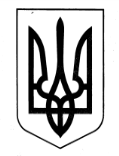 ЛИБОХОРСЬКА ГІМНАЗІЯ(ЗАКЛАД ЗАГАЛЬНОЇ СЕРЕДНЬОЇ ОСВІТИ – ЗАКЛАД ДОШКІЛЬНОЇ ОСВІТИ)БОРИНСЬКОЇ СЕЛИЩНОЇ РАДИ САМБІРСЬКОГО РАЙОНУЛЬВІВСЬКОЇ ОБЛАСТІЄДРПОУ 2648486382 555, вул. Центральна, 495А село Либохора Самбірський район  Львівська область,e-mail:  lybochorska.zosh@gmail.com, сайт: https://lybochorska-zosh.e-schools.infoНАКАЗ06.01.2022                                                     с.Либохора                                            №4Про стан відвідування учнями школиза  І семестр  2021/2022 навчального року Відповідно до Закону України «Про освіту» та на виконання наказу Міністерства освіти і науки  України від 22.12.2009 року № 1175 «Про вдосконалення контролю за охопленням навчанням і підліткового шкільного віку» та з метою забезпечення конституційного права громадян на здобуття повної загальної середньої освіти та вдосконалення постійного контролю захопленням навчанням і вихованням дітей і підлітків шкільного віку  здійснюється контроль за відвідуванням учнями школи. Протягом семестру  проводилася така робота.1 . Класні керівники у класних журналах заповнюють щодня сторінку обліку відвідування учнями уроків, у яких  позначають  причину відсутності учнів та підтверджують довідками відсутність учнів на уроках, підбивають підсумки .2. Черговий учитель щоденно  контролює відвідування учнями занять, перевіряє  журнал обліку відвідування учнями  школи.3. Щомісяця директор гімназії та заступник директора з навчально – виховної роботи перевіряють відповідність обліку відсутності учнів на предметних сторінках журналів загальному обліку відсутності учнів школи. В грудні 2021 року питання про стан відвідування учнями школи та шляхи його покращення розглядалось на нараді при директорові.Підводячи підсумки роботи педагогічного колективу щодо організації контролю за відвідуванням учнями школи, кожним класним керівником  було підраховано кількість пропущених днів та уроків.Учні пропускали  навчальні заняття через хворобу або з поважних причин і без поважних  причин. Найбільша кількість днів та уроків пропущена учнями 2, 8 та 9-го класів. Враховуючи вищезазначене,НАКАЗУЮ:Стан відвідування учнями школи у І семестрі 2021/2022 навчального року вважати задовільним.Педагогу-організатору Ціко Л.Г. вести облік відвідування навчальних занять учнями: в кінці першого урку доповідати директору про кількість відсутніх учнів по класах та причину відсутності.2. Класним керівникам:2.1. 2, 8 та 9 класів вказати на недостатню роботу по покращенню якості відвідування учнями школи. 2.2 Продовжувати роботу по щоденному контролю відвідування учнями школи.   Своєчасно інформувати адміністрацію про пропуски учнями занять без поважних причин та вживати відповідні заходи щодо зменшення пропусків без поважних причин. 2.3.  Проводити з батьками роз’яснювальну роботу щодо своєчасного подання підтверджуючих документів про відсутність дитини.    2.4. Тримати під постійним контролем учнів, що схильні до скоєння правопорушень,  їх заняття в позаурочний час.                                                                        Постійно    3. Учителям-предметникам систематично відмічати відсутність учнів на уроках у відповідності до інструкції у журналі обліку начальних досягнень учнів.                                                                        Постійно    5.Адміністрації школи:    5.1. Здійснювати особистий систематичний контроль за відвідуванням учнями занять, спізненнями на уроки.     5.2. Забезпечити відповідальність класних керівників  за якість роботи з попередження пропусків уроків учнями без поважних причин.      5.3. Заступнику директора з навчально-виховної роботи – Гакавчин Н.М.  взяти під особистий контроль  проведення рейдів «Урок», індивідуальну роботу з учнями, що можуть бути  схильні до пропусків занять без поважних причин.Протягом ІІ семестру.  Заступнику директора з НВР Гакавчин Н.М. довести наказ до всього педагогічного колективу.Відповідальність за виконання наказу  покласти на заступника директора з НВР   Гакавчин Н.М.                                 Контроль за виконанням даного наказу залишаю за собою.Директор ________________ В.М.БринчакЗ наказом ознайомлені: ___________________ Н.М.Гакавчин				___________________ Г.В.Фатич				_________________ Л.В.Єрега				_________________ Л.В.Клюйник				_________________ Г.В.Цимбір				_________________ М.Г.Щур				_________________ Г.Д.Комарницька				_________________ І.В.Сиплива					_________________ М.В.Павліш				_________________ С.В.Комарницький 				_________________ Л.Г.Ціко				_________________ С.М.Леньо				_________________ М.І.Гакавчин				_________________ М.Пт.Сиплива				_________________ М.Пл.Сиплива 				_________________ М.І.Іжик				_________________ Р.В.БринчакКласПопущено днів/уроків за І семестрПопущено днів/уроків за І семестрПопущено днів/уроків за І семестрПопущено днів/уроків за І семестрКласусьогоУ т. ч . через хворобуУ т.ч.                  через п/пУ т.ч. без               п/п17717-602310-101048--8534-3434631--31721--2184612-349971483